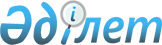 О внесении изменений в постановление Правительства Республики Казахстан от 26 октября 2009 года № 1672
					
			Утративший силу
			
			
		
					Постановление Правительства Республики Казахстан от 31 декабря 2010 года № 1490. Утратило силу постановлением Правительства Республики Казахстан от 24 февраля 2014 № 131      Сноска. Утратило силу постановлением Правительства РК от 24.02.2014 № 131 (вводится в действие по истечении десяти календарных дней после дня его первого официального опубликования).

      Правительство Республики Казахстан ПОСТАНОВЛЯЕТ:



      1. Внести в постановление Правительства Республики Казахстан от 26 октября 2009 года № 1672 "Об утверждении стандарта оказания государственной услуги "Регистрация, перерегистрация автотранспортных средств и выдача регистрационных номерных знаков, за исключением транспортных средств, регистрируемых Министерством сельского хозяйства" (САПП Республики Казахстан, 2009 г., № 45, ст. 432) следующие изменения:



      в заголовке и пункте 1 слово "оказания" исключить;



      преамбулу изложить в следующей редакции:

      "В соответствии со статьей 34 Бюджетного кодекса Республики Казахстан, статьями 9-1, 15-2 Закона Республики Казахстан от 27 ноября 2000 года "Об административных процедурах" и подпунктами 2), 3) статьи 6, статьей 29 Закона Республики Казахстан от 11 января 2007 года "Об информатизации" Правительство Республики Казахстан ПОСТАНОВЛЯЕТ:";



      стандарт оказания государственной услуги "Регистрация, перерегистрация автотранспортных средств и выдача регистрационных номерных знаков, за исключением транспортных средств, регистрируемых Министерством сельского хозяйства", утвержденный указанным постановлением, изложить в новой редакции согласно приложению к настоящему постановлению.



      2. Настоящее постановление вводится в действие по истечении десяти календарных дней со дня первого официального опубликования.      Премьер-Министр

      Республики Казахстан                       К. Масимов

Приложение         

к постановлению Правительства 

Республики Казахстан     

от 31 декабря 2010 года № 1490

Утвержден          

постановлением Правительства 

Республики Казахстан     

от 26 октября 2009 года № 1672 

Стандарт государственной услуги

"Регистрация, перерегистрация автотранспортных средств и выдача

регистрационных номерных знаков, за исключением транспортных

средств, регистрируемых Министерством сельского хозяйства" 

1. Общие положения

      1. Государственная услуга предоставляется регистрационно-экзаменационными подразделениями дорожной полиции органов внутренних дел (далее - РЭП), указанными в приложении 1 к настоящему стандарту.



      2. Форма оказываемой государственной услуги: частично автоматизированная.



      3. Государственная услуга оказывается на основании:



      1) статьи 10 Закона Республики Казахстан от 21 декабря 1995 года "Об органах внутренних дел Республики Казахстан";



      2) статьи 15 Закона Республики Казахстан от 15 июля 1996 года "О безопасности дорожного движения";



      3) типового стандарта государственной услуги, утвержденного постановлением Правительства Республики Казахстан от 30 июня 2007 года № 558;



      4) пункта 65 Реестра государственных услуг, оказываемых физическим и юридическим лицам, утвержденного постановлением Правительства Республики Казахстан от 20 июля 2010 года № 745.



      4. Информация о государственной услуге размещена:



      1) на электронном портале Правительства;



      2) на портале электронного Правительства;



      3) на веб-сайтах Министерства внутренних дел Республики Казахстан (www.mvd.kz) (далее - МВД);



      4) в разделе "Законодательство" Комитета дорожной полиции МВД (www.Zholpolice.kz);



      5) веб-сайтах департаментов внутренних дел областей, городов Алматы и Астаны (далее - ДВД), в помещениях РЭП, указанных в приложении 1 к настоящему стандарту, на стендах и информационных досках.



      5. Видом завершения государственной услуги является регистрация или перерегистрация автотранспортных средств и выдача свидетельств о регистрации транспортных средств (далее - СРТС) и государственных регистрационных номерных знаков (далее - ГРНЗ), либо мотивированный ответ об отказе в предоставлении услуги.



      6. Государственная услуга оказывается гражданам Республики Казахстан, иностранцам, лицам без гражданства, юридическим лицам, в том числе иностранным, имеющим транспортные средства, включая транспортные средства, зарегистрированные в других государствах и временно ввезенные в Республику Казахстан на срок более 2 месяцев.



      7. Сроки оказания государственной услуги:



      1) сроки оказания государственной услуги с момента сдачи потребителем необходимых документов, определенных в пункте 11 настоящего Стандарта - не более 6 часов;



      2) максимально допустимое время ожидания до получения государственной услуги, оказываемой на месте в день обращения заявителя - не более 30 минут;



      3) максимально допустимое время обслуживания получателя государственной услуги, оказываемой на месте в день обращения заявителя - не более 40 минут.



      8. За оказание государственной услуги установлена государственная пошлина, которая в соответствии с Кодексом Республики Казахстан "О налогах и других обязательных платежах в бюджет (Налоговый кодекс)" (далее - Налоговый кодекс) составляет за выдачу:



      1) СРТС - 125 процентов от минимального расчетного показателя на день уплаты государственной пошлины (далее - МРП);



      2) ГРНЗ на автомобиль - 280 процентов от МРП;



      3) ГРНЗ на мототранспорт, прицеп к автомобилю - 140 процентов от МРП;



      4) номерного знака для перегона транспортного средства "Транзит" - 35 процентов от МРП.



      Кроме того, Налоговым кодексом предусмотрен государственный сбор за регистрацию транспортных средств, составляющий одну четвертую МРП за каждое регистрируемое (перерегистрируемое) транспортное средство, а также при получении дубликата СРТС.



      Государственная пошлина и государственный сбор оплачиваются через банковские учреждения Республики Казахстан, которыми выдаются платежные документы, подтверждающие размер и дату оплаты.



      9. Государственная услуга предоставляется пять дней в неделю (вторник - пятница с 09.00 час. до 18.00 час, перерыв на обед с 13.00 час. до 14.30 час, суббота с 08.00 час. до 16.00 час, перерыв на обед с 12.00 час. до 13.00 час). Прием осуществляется в порядке очереди, без предварительной записи и ускоренного обслуживания.



      10. Место предоставления услуги РЭП располагается на первом этаже здания, имеет отдельный от других подразделений органов внутренних дел вход, зал с местами для ожидания, имеющий стулья, столы (стойки) для оформления документов, оснащенный стендами с перечнем необходимых документов и образцами их заполнения. Для граждан с ограниченными физическими возможностями услуга оказывается непосредственно по месту нахождения заявителя. 

2. Порядок оказания государственной услуги

      11. Для получения государственной услуги заявителю необходимо представить сотруднику РЭП следующие документы:



      1) заполненное заявление на бланке регистрации транспортного средства;



      2) заполненное заявление на бланке регистрации транспортного средства юридического лица, заверенное печатью организации;



      3) документ, удостоверяющий личность лица, обратившегося за совершением регистрационных действий; при отсутствии адреса места жительства в удостоверении личности - дополнительно документ, подтверждающий регистрацию постоянного места жительства (Книгу регистрации граждан, либо справку с адресного бюро);



      4) документы об уплате пошлин и сборов, установленных Налоговым кодексом;



      5) документы, подтверждающие;



      6) уплату налога на транспортные средства в порядке, установленном Налоговым кодексом - для плательщиков налога;



      7) право на освобождение от уплаты налога - для лиц, не являющихся плательщиками налога в соответствии с Налоговым кодексом;



      8) свидетельство о регистрации хозяйствующего субъекта и его копию;



      9) регистрационный документ на транспортное средство;



      10) приемо-сдаточные акты, сертификаты заводов-изготовителей или предприятий, установивших специальное (или специализированное) оборудование на транспортное средство в пределах Республики Казахстан, или соответствующие таможенные документы на ввезенное оборудование, сертификат соответствия;



      11) ГРНЗ, знаки "Транзит" и регистрационные документы транспортных средств, ввезенных в Республику Казахстан под обязательство об обратном вывозе;



      12) документ, подтверждающий право собственности на транспортное средство, номерной агрегат.



      К документам, подтверждающим права собственности на транспортные средства, номерные агрегаты, относятся:



      1) документы, подтверждающие прохождение таможенного оформления (грузовая таможенная декларация, таможенный приходный ордер, обязательство об обратном вывозе в случаях временного ввоза);



      2) документы, выдаваемые органами социальной защиты населения;



      3) исполнительный лист с приложением заверенной судом копии судебного решения, постановления, уведомления судебного исполнителя о действиях государственного органа, подлежащих исполнению;



      4) договоры, свидетельства, документы о праве на наследование имущества, составленные нотариально в соответствии с требованиями гражданского законодательства;



      5) приказ (распоряжение) юридического лица о выделении и передаче транспортного средства своему структурному подразделению или другому юридическому, либо физическому лицу, заверенные печатью.



      При регистрации, перерегистрации и выдаче ГРНЗ заявители предоставляют транспортные средства в РЭП для осмотра с целью сверки соответствия номерных агрегатов учетным данным и требованиям безопасности дорожного движения.



      Регистрация транспортных средств за дипломатическим корпусом, аккредитованным в Республике Казахстан, и их сотрудниками, имеющими дипломатический иммунитет, иностранцами и лицами без гражданства, а также филиалами и представительствами иностранных юридических лиц в Республике Казахстан, предприятиями с иностранным участием производится через организации по работе с дипломатическими представительствами Министерства иностранных дел Республики Казахстан.



      12. Бланк заявления выдается сотрудником РЭП, который также размещен на веб-сайтах МВД и ДВД, указанных в приложении 1 к настоящему стандарту.



      13. Документы, необходимые для получения государственной услуги, указанные в пункте 11 настоящего стандарта, сдаются в РЭП.



      14. После сдачи документов заявителю (представителю заявителя) выдается талон о том, что он сдал все необходимые документы для получения государственной услуги по форме согласно приложению 2 к настоящему стандарту.



      15. СРТС и ГРНЗ выдаются заявителю (представителю заявителя) под роспись в реестре выдачи СРТС и ГРНЗ по предъявлению документа, удостоверяющего личность (доверенность).



      16. В предоставлении государственной услуги отказывается в случае:



      1) непредоставления заявителем (представителем заявителя) транспортного средства и документов, указанных в пункте 11 настоящего стандарта;



      2) внесения в конструкцию транспортных средств изменений с нарушением стандартов и правил. 

3. Принципы работы

      17. Деятельность РЭП основывается на соблюдении конституционных прав потребителей и осуществляется на принципах вежливости, предоставления исчерпывающей информации, обеспечения сохранности документов, защиты и конфиденциальности информации о содержании документов потребителя. 

4. Результаты работы

      18. Результаты оказания государственной услуги потребителю измеряются показателями качества и эффективности в соответствии с приложением 3 к настоящему стандарту.



      19. Целевые значения показателей качества и эффективности государственных услуг, по которым оценивается работа РЭП, оказывающего государственную услугу, ежегодно утверждается соответствующим приказом МВД. 

5. Порядок обжалования

      20. Разъяснение порядка обжалования действий (бездействия) уполномоченных должностных лиц и содействие в подготовке жалобы можно получить по телефонам доверия, указанным в приложении 4 к настоящему стандарту.



      21. Действия (бездействия) сотрудников РЭП могут быть обжалованы в установленном порядке вышестоящему руководству городских, районных управлений (отделов) внутренних дел, ДВД, Комитета дорожной полиции МВД, МВД, указанных в приложении 4 к настоящему стандарту.



      22. В случаях некорректного обслуживания жалоба подается начальнику регистрационно-экзаменационного подразделения управления дорожной полиции ДВД в рабочие дни.



      23. В случаях несогласия с результатами оказания государственной услуги потребитель имеет право обратиться в суд в установленном законодательством порядке.



      24. Жалоба адресуется субъекту или должностному лицу, в компетенцию которого входит разрешение поставленных в жалобе вопросов.



      В жалобе физического лица указывается его фамилия, имя, отчество, почтовый адрес, юридического лица - его наименование, почтовый адрес, исходящий номер и дата. Жалоба подписывается потребителем. При подаче жалобы указываются наименование субъекта или должность, фамилии и инициалы должностных лиц, чьи действия обжалуются, мотивы обращения и требования.



      25. Поступившая жалоба регистрируется в журнале учета информации органа внутренних дел и рассматривается в сроки, установленные Законом Республики Казахстан "О порядке рассмотрения обращений физических и юридических лиц". Заявителю выдается талон, указанный в приложении 5 к настоящему стандарту, с указанием даты и времени, фамилии и инициалов лица, принявшего обращении.



      О результатах рассмотрения жалобы заявителю сообщается в письменном виде по почте, либо электронной почте.



      26. Адрес Комитета дорожной полиции МВД: 010000, г. Астана, улица Ш. Айманова 4, веб-сайт: www.zholpolice.kz, телефон дежурной части: (7172) 71-58-68, телефон доверия: (7172) 71-58-25.

Приложение 1           

к постановлению Правительства   

Республики Казахстан       

от 31 декабря 2010 года № 1490   

Приложение 1           

к Стандарту государственной услуги,

утвержденному постановлением    

Правительства Республики Казахстан 

от 26 октября 2009 года № 1672  

Приложение 2       

к постановлению Правительства

Республики Казахстан    

от 31 декабря 2010 года № 1490

Приложение 2          

к Стандарту государственной услуги,

утвержденному постановлением   

Правительства Республики Казахстан

от 26 октября 2009 года № 1672                             ТАЛОН № _

   о принятии документов на оказание государственной услуги

   _______________________________________________________________

       (Ф.И.О. заявителя или наименование юридического лица)Перечень принятых документов:

1. _________________________________________________________________

2. _________________________________________________________________

3. _________________________________________________________________

4. _________________________________________________________________

5. _________________________________________________________________

6. _________________________________________________________________

7. _________________________________________________________________

8. _________________________________________________________________

9. _________________________________________________________________

   _________________________________________________________________

   _________________________________________________________________

   _________________________________________________________________

   _________________________________________________________________

   _________________________________________________________________Принял:      ____________________________________/________/_________________

      (Должность, звание сотрудника РЭП)  (подпись)     (Ф.И.О.)

"___"_______________ ____ г.Время и дата выдачи: ____ час _____ мин "___"___________ _____ г.

Приложение 3        

к постановлению Правительства

Республики Казахстан    

от 31 декабря 2010 года № 1490

Приложение 3          

к Стандарту государственной   

услуги, утвержденного постановлением

Правительства Республики Казахстан

от 26 октября 2009 года № 1672  

Приложение 4       

к постановлению Правительства

Республики Казахстан    

от 31 декабря 2010 года № 1490

Приложение 4           

к Стандарту государственной услуги,

утвержденному постановлением   

Правительства Республики Казахстан

от 26 октября 2009 года № 1672 

Приложение 5       

к постановлению Правительства

Республики Казахстан    

от 31 декабря 2010 года № 1490

Приложение 5           

к стандарту государственной услуги,

утвержденному постановлением   

Правительства Республики Казахстан

от 26 октября 2009 года № 1672 (размер 75 мм х 55 мм)
					© 2012. РГП на ПХВ «Институт законодательства и правовой информации Республики Казахстан» Министерства юстиции Республики Казахстан
				web-caйт Правительства Республики Казахстанweb-caйт Правительства Республики Казахстанweb-caйт Правительства Республики Казахстанhttp://www.e.gov.kz/ctitzenty/trav/

vehicles.http://www.e.gov.kz/ctitzenty/trav/

vehicles.http://www.e.gov.kz/ctitzenty/trav/

vehicles.РегионРЭПАдресАдрестелефонweb-сайтг.

АстанаРЭП КДП

МВДг. Астана, ул. Ш. Айманова,

4г. Астана, ул. Ш. Айманова,

471-58-59,

21-11-03http://www.

zholpolice.kzг.

АстанаРЕО УДП ДВДг. Астана, Алматинский

район, ул. Промзона 35г. Астана, Алматинский

район, ул. Промзона 3571-69-90

53-22-40http://

www.ast_guvd.mvd.kzг.

АстанаРЭПг. Астана, Сараркинский

район, ул. Жана жол 6г. Астана, Сараркинский

район, ул. Жана жол 654-57-53http://

www.ast_guvd.mvd.kzг.

АстанаЭПг. Астана, ул. Тауелсиздик 1г. Астана, ул. Тауелсиздик 171-51-06http://

www.ast_guvd.mvd.kzг.

АлматыОРЭР УДП

ДВД

г. Алматыг. Алматы, ул.Байтурсынова,

185 «В»г. Алматы, ул.Байтурсынова,

185 «В»2544525

2544541

2544551http://www.lpolice.

kz-ДВД г. Алматы

e-mail.//pogon@mvd.

kz-УДП ДВД г.Алматы

-mail://radar@mvd.

kzг.

АлматыМРЭП-1г. Алматы, ул. Жансугурова,

176 «А»г. Алматы, ул. Жансугурова,

176 «А»3973387

3973384http://www.lpolice.

kz-ДВД г. Алматы

e-mail.//pogon@mvd.

kz-УДП ДВД г.Алматы

-mail://radar@mvd.

kzг.

АлматыМРЭП-2г. Алматы, ул.Суюнбая,2г. Алматы, ул.Суюнбая,22705911

2705912http://www.lpolice.

kz-ДВД г. Алматы

e-mail.//pogon@mvd.

kz-УДП ДВД г.Алматы

-mail://radar@mvd.

kzг.

АлматыМРЭП-3г. Алматы, 13 км.трассы

Алматы-Бишкекг. Алматы, 13 км.трассы

Алматы-Бишкек3510298http://www.lpolice.

kz-ДВД г. Алматы

e-mail.//pogon@mvd.

kz-УДП ДВД г.Алматы

-mail://radar@mvd.

kzг.

АлматыМРЭП-4г. Алматы,

ул.Толеби,296г. Алматы,

ул.Толеби,2963150256

3150247http://www.lpolice.

kz-ДВД г. Алматы

e-mail.//pogon@mvd.

kz-УДП ДВД г.Алматы

-mail://radar@mvd.

kzг.

АлматыРП-1(гос.

транспорт)г. Алматы,

ул.Жансугурова, 176 «А»г. Алматы,

ул.Жансугурова, 176 «А»3973382http://www.lpolice.

kz-ДВД г. Алматы

e-mail.//pogon@mvd.

kz-УДП ДВД г.Алматы

-mail://radar@mvd.

kzг.

АлматыРП-2г. Алматы, ул.Байтурсынова,

185г. Алматы, ул.Байтурсынова,

1852544518http://www.lpolice.

kz-ДВД г. Алматы

e-mail.//pogon@mvd.

kz-УДП ДВД г.Алматы

-mail://radar@mvd.

kzг.

АлматыРП-3г. Алматы, мкр.Мамыр-4,

д.165г. Алматы, мкр.Мамыр-4,

д.1653800230

3800232http://www.lpolice.

kz-ДВД г. Алматы

e-mail.//pogon@mvd.

kz-УДП ДВД г.Алматы

-mail://radar@mvd.

kzг.

АлматыЦОРЭР

учетная

группаг. Алматы, ул.Байтурсынова,

185г. Алматы, ул.Байтурсынова,

1852544558http://www.lpolice.

kz-ДВД г. Алматы

e-mail.//pogon@mvd.

kz-УДП ДВД г.Алматы

-mail://radar@mvd.

kzг.

АлматыЦОРЭР

экзамен,

группаг. Алматы, ул.Байтурсынова,

185г. Алматы, ул.Байтурсынова,

1852544543http://www.lpolice.

kz-ДВД г. Алматы

e-mail.//pogon@mvd.

kz-УДП ДВД г.Алматы

-mail://radar@mvd.

kzг.

АлматыСпецРЭОг. Алматы, ул.Майлина, 85г. Алматы, ул.Майлина, 852579054

2579374http://www.lpolice.

kz-ДВД г. Алматы

e-mail.//pogon@mvd.

kz-УДП ДВД г.Алматы

-mail://radar@mvd.

kzАкмолин-

ская

областьРЭО УДП

ДВДг. Кокшетау, ул. Валиханова

179г. Кокшетау, ул. Валиханова

1798(7162)29-98-10,

29-98-21http://www.akmdvd.

online.kzАкмолин-

ская

областьМРЭО УДП

ДВДг. Астана, ул. Акжол 18Аг. Астана, ул. Акжол 18А8(7172)54-61-77http://www.akmdvd.

online.kzАкмолин-

ская

областьМРЭО

Аккольско-

го РОВДг. Акколь, ул. Парковая 2г. Акколь, ул. Парковая 28(71638)2-16-38http://www.akmdvd.

online.kzАкмолин-

ская

областьМРЭО

Атбасарс-

кого РОВДг. Атбасар, ул. Урицкого 38г. Атбасар, ул. Урицкого 388(71643)4-29-43http://www.akmdvd.

online.kzАкмолин-

ская

областьРП

Жаркаинс-

кого РОВДг. Державинск, ул. Захарова

33г. Державинск, ул. Захарова

338(71648)9-21-99http://www.akmdvd.

online.kzАкмолин-

ская

областьМРЭО

Есильского

РОВДг. Есиль, ул. Победы 58г. Есиль, ул. Победы 588(71647)2-22-77http://www.akmdvd.

online.kzАкмолин-

ская

областьМРЭО

Степно-

горского

ГОВДг. Степногорск. мкр 5г. Степногорск. мкр 58(71645)5-91-22http://www.akmdvd.

online.kzАкмолин-

ская

областьМРЭО

Бурабай-

ского РОВДг. Щучинск, ул. Аблай-Хана

1аг. Щучинск, ул. Аблай-Хана

1а8(71636)4-25-22http://www.akmdvd.

online.kzАлматин-

ская

областьЦентраль-

ное РЭО

г.Талды-

корган

мкр.7

Здание УДП

ДВДГОВД г.Талдыкорган ул.Абая

249ГОВД г.Талдыкорган ул.Абая

2498(7282)27-05-72,

21-18-24http://www.zhetisu-

police.kzАлматин-

ская

областьМРЭО

Талгарско-

го РУВД,

п.

Гульдала,

Трасса

Алматы-

КОКПЕК-

КОКТАП УДПРУВД Талгарского района

г. Талгар ул.Абылайхана 120РУВД Талгарского района

г. Талгар ул.Абылайхана 1208(7272)257-43-06

, 257-33-80http://www.zhetisu-

police.kzАлматин-

ская

областьМРЭО ДП

Капшагай-

ского

ГОВД, г.

Капчагай,

ул.

Сейфуллина

36ГОВД г.Капшагай ул.Конаева

14ГОВД г.Капшагай ул.Конаева

148(72772) 4-24-88http://www.zhetisu-

police.kzАлматин-

ская

областьМРЭО

Енбекши-

Казахского

РУВД, г.

Есик, ул.

алея Алтын

Адам 163РУВД Енбекши-Казахского

района г.Иссык ул.Топатаева

105аРУВД Енбекши-Казахского

района г.Иссык ул.Топатаева

105а8(7275)4-22-59http://www.zhetisu-

police.kzАлматин-

ская

областьРЭП с.

Шелек,

с. Шелек,

ул.

Имамниязо-

ва 1РУВД Енбекши-Казахского

района с.Шелек ул.Б.Момышулы

97РУВД Енбекши-Казахского

района с.Шелек ул.Б.Момышулы

978 (72776)

2-08-64http://www.zhetisu-

police.kzАлматин-

ская

областьМРЭП

«МЕРКУР»,

г. Алматы,

ул.

Майлина 79РУВД Илийского района

п. Отеген Батыр

ул. Батталханова 14РУВД Илийского района

п. Отеген Батыр

ул. Батталханова 148(7272)251-25-69http://www.zhetisu-

police.kzАлматин-

ская

областьМРЭО г.

Сарканд,

г. Сарканд,

ул.

Тауелсыз-

дык 126РУВД Саркандского района

г. Сарканд ул.Жамбыла 42РУВД Саркандского района

г. Сарканд ул.Жамбыла 428(7283)92-15-84http://www.zhetisu-

police.kzАлматин-

ская

областьМРЭО

Панфилов-

ского

РОВД, г.

Жаркент,

ул.

Кунаева

309РУВД Жаркентского района

г. Жаркент ул.Жансугурова

102РУВД Жаркентского района

г. Жаркент ул.Жансугурова

1028(7283) 15-28-27http://www.zhetisu-

police.kzАлматин-

ская

областьРЭП

«Шонжа»,

с. Шонжа,

ул.

Исламова 40РУВД Уйгурского района с.

Шонжы ул.А.Арзиева 51РУВД Уйгурского района с.

Шонжы ул.А.Арзиева 518(722778)2-36-53http://www.zhetisu-

police.kzАлматин-

ская

областьМРЭО

Карасай-

ского РУВД,

г.

Каскелен,

ул.

Наурызбай

батыра 1аРУВД Карасайского района

г. Каскелен ул.Абылай хана

98РУВД Карасайского района

г. Каскелен ул.Абылай хана

988(7272)298-36-07http://www.zhetisu-

police.kzАлматин-

ская

областьРП

«Барыс»,

23 км.

трассы

Алматы-

Бишкек,

«Автомо-

бильный

рынок БН»,

ул.

Кобелекова

1аРУВД Карасайского района г.

Каскелен ул.Абылай хана 98РУВД Карасайского района г.

Каскелен ул.Абылай хана 988(7272)298-55-04http://www.zhetisu-

police.kzАлматин-

ская

областьРП

«Жаксылык»

, ул.

Капчагай-

ская 28

ПРЭП ДП,

Передвиж-

ной ПРЭП,

п.

ГульдалаРУВД Илийского района

п. Отеген Батыр

ул. Батталханова 14

передвижной пунктРУВД Илийского района

п. Отеген Батыр

ул. Батталханова 14

передвижной пункт8(7272)251-12-65http://www.zhetisu-

police.kzАтыраус-

кая

областьОРЭР УДП

ДВДг.Атырау, СПМ-136,

ул.Гогичашвили, 25г.Атырау, СПМ-136,

ул.Гогичашвили, 258(7122)

98-17-07,

98-17-15,

98-17-37http://www.dvd-

atyrau.kzАтыраус-

кая

областьРЭП УДП

ДВДг. Атырау, ул.Элеваторная,

7а, здания ТОО «БИПЭК Авто»г. Атырау, ул.Элеваторная,

7а, здания ТОО «БИПЭК Авто»8(7122)

30-16-52,

75-51-44http://www.dvd-

atyrau.kzАтыраус-

кая

областьРЭП

Жылыойско-

го РОВДг. Кульсары, ул.

Бисенкулова, 64г. Кульсары, ул.

Бисенкулова, 648(71237) 5-19-21http://www.dvd-

atyrau.kzАтыраус-

кая

областьРЭП

Курманга-

зинского

РОВДС. Ганюшкино, ул. Абая, 37С. Ганюшкино, ул. Абая, 378(71233) 2-14-79http://www.dvd-

atyrau.kzАктюбин-

ская

областьРЭО УДП

ДВДАктюбинская область

г. Актобе,

пр. А.Молдагуловой, 56Актюбинская область

г. Актобе,

пр. А.Молдагуловой, 568(7132)51-84-24,

51-28-26http://www.

dvdaktobe.kzАктюбин-

ская

областьМРЭГ

Хромтау-

ского РОВДг. Хромтау, пр.Абая 11г. Хромтау, пр.Абая 118(71336)21-6-98http://www.

dvdaktobe.kzАктюбин-

ская

областьМРЭГ

Мугалжар-

ского РОВДг. Кандыгаш, ул. Жамбула 74аг. Кандыгаш, ул. Жамбула 74а8(71333)36-4-48http://www.

dvdaktobe.kzАктюбин-

ская

областьМРЭП

Шалкарско-

го РОВДг. Шалкар ул. Есет-батыра 88г. Шалкар ул. Есет-батыра 888(71335)2-33-80

2-20-90http://www.

dvdaktobe.kzАктюбин-

ская

областьМРЭР

Темирского

РОВДп. Шубар-Кудук ул.Желтоксан

6п. Шубар-Кудук ул.Желтоксан

68(71346)2-23-72http://www.

dvdaktobe.kzВос-

точно-

Казах-

станская

областьРЭО УДП

ДВДВКО, г. Усть-Каменогорск,

пр. Независимости 73/1ВКО, г. Усть-Каменогорск,

пр. Независимости 73/18 (7232)

77-46-86,

42-69-88http://www.02vko.

kzВос-

точно-

Казах-

станская

областьРП № 1ВКО, г. Усть-Каменогорск

Объездное шоссе, 2ВКО, г. Усть-Каменогорск

Объездное шоссе, 28 (7232)-230537http://www.02vko.

kzВос-

точно-

Казах-

станская

областьРП № 2ВКО, г. Усть-Каменогорск,

пр. Независимости 92/1ВКО, г. Усть-Каменогорск,

пр. Независимости 92/18(72320)-753744http://www.02vko.

kzВос-

точно-

Казах-

станская

областьРП № 3ВКО, г. Усть-Каменогорск,

пр. Абая 97ВКО, г. Усть-Каменогорск,

пр. Абая 978(7232)-753744http://www.02vko.

kzВос-

точно-

Казах-

станская

областьРЭО УВД г.

Семейг. Семей, ул. Морозова 5г. Семей, ул. Морозова 58 (7222)

56-67-22http://www.02vko.

kzВос-

точно-

Казах-

станская

областьРП № 1 УВД

г. Семейг. Семей, ул. Каржаубайулы,

249г. Семей, ул. Каржаубайулы,

2498(7222)51-53-66http://www.02vko.

kzВос-

точно-

Казах-

станская

областьРЭП

Бородули-

хинского

РОВДс. Бородулиха, пер. Мира, 14с. Бородулиха, пер. Мира, 148 (72351)-21287http://www.02vko.

kzВос-

точно-

Казах-

станская

областьРЭП

Жарминско-

го РОВДс. Калбатау, ул. Бабатайулы

34с. Калбатау, ул. Бабатайулы

348 (72347)

6-57-59http://www.02vko.

kzВос-

точно-

Казах-

станская

областьРЭП

Аягузского

РОВДг. Аягоз, ул. Танирбергенова

68г. Аягоз, ул. Танирбергенова

688(872837)3-34-41http://www.02vko.

kzВос-

точно-

Казах-

станская

областьРП Катон-

Карагайс-

кого РОВДс. Большенарым, ул. Абая, 1с. Большенарым, ул. Абая, 18 (72341)-21908http://www.02vko.

kzВос-

точно-

Казах-

станская

областьРЭП

Кокпектин-

ского РОВДс. Кокпекты, ул. Ленина 12с. Кокпекты, ул. Ленина 128(72348)2-72-11http://www.02vko.

kzВос-

точно-

Казах-

станская

областьРЭП

Зайсанско-

го РОВДг. Зайсан, ул. Баязи

Сатпаева 12г. Зайсан, ул. Баязи

Сатпаева 128(72340) 2-52-50http://www.02vko.

kzВос-

точно-

Казах-

станская

областьРЭП

Риддерско-

го ГРОВДг. Риддер, ул. Безголосова

11г. Риддер, ул. Безголосова

118(72336)2-24-74http://www.02vko.

kzВос-

точно-

Казах-

станская

областьРЭП

Зыряновс-

кого ГРОВДг. Зыряновск, ул.

М. Горького, 97г. Зыряновск, ул.

М. Горького, 978(72335)6-04-02http://www.02vko.

kzВос-

точно-

Казах-

станская

областьРЭП

Уржарского

РОВДс.Урджар ул. Абылайхана 237с.Урджар ул. Абылайхана 2378(72330)2-19-37http://www.02vko.

kzВос-

точно-

Казах-

станская

областьРЭП

Шемонаи-

хинского

РОВДг. Шемонаиха, ул. М.

Горького, 97г. Шемонаиха, ул. М.

Горького, 978(72332)3-09-07http://www.02vko.

kzЖамбылс-

кая

областьОРЭР УДП

г. Таразг. Тараз. ул., Сулейманова,

дом 98г. Тараз. ул., Сулейманова,

дом 988 (7262)-

57-64-74

8(7262)-57-65-08http://www.

tarazpolice.kzЖамбылс-

кая

областьРЭП

Кордайско-

го РОВДс. Кордай ул.Молдагулова,7с. Кордай ул.Молдагулова,78(726-36)2-18-80http://www.

tarazpolice.kzЖамбылс-

кая

областьРЭП

Шуйского

РОВДс. Толе би ул.Сатпаева, 198с. Толе би ул.Сатпаева, 1988(726-43)

2-20-51http://www.

tarazpolice.kzЖамбылс-

кая

областьРЭП

Меркенско-

го РОВДг. Мерке ул.Сарымолдаева,

198г. Мерке ул.Сарымолдаева,

1988(726-32)

2-26-32http://www.

tarazpolice.kzЖамбылс-

кая

областьРЭП

Таласского

РОВДг. Каратау ул.Жамбыла, 30г. Каратау ул.Жамбыла, 308(726-44)

6-12-78http://www.

tarazpolice.kzЖамбылс-

кая

областьРЭП

Т.Рыску-

ловского

РОВДс. Кулан ул.Жибек Жолы, 57с. Кулан ул.Жибек Жолы, 578(726-31)

2-12-70http://www.

tarazpolice.kzЖамбылс-

кая

областьРЭП.

Сарысуско-

го РОВДг. Жанатас 1-мкр. д.4, 18г. Жанатас 1-мкр. д.4, 188(726-34)

6-10-28http://www.

tarazpolice.kzЗападно-

Казах-

станская

областьРЭП

Мойынкум-

ского

РОВДс. Мойынкум ул. Амангельды,

64с. Мойынкум ул. Амангельды,

648(726-42)

2-49-02http://www.

zkopolice.kzЗападно-

Казах-

станская

областьМРЭО

Бурлин-

ского РОВДг. Аксай мкр 2 д 7г. Аксай мкр 2 д 78(71133) 30133http://www.

zkopolice.kzЗападно-

Казах-

станская

областьМРЭО

Казталов-

ского РОВДп. Казталовка, ул. Желтоксан

20п. Казталовка, ул. Желтоксан

208(71144) 31250http://www.

zkopolice.kzКараган-

динская

областьРЭО УДП

ДВДг. Караганда, ул. Прогресса

1г. Караганда, ул. Прогресса

18(7212)41-53-90http://www.krgdvd.

creatida.kzКараган-

динская

областьРЭО УВД г.

Темиртауг. Темиртау, ул. Мичурина 8г. Темиртау, ул. Мичурина 88(7213)98-74-57http://www.krgdvd.

creatida.kzКараган-

динская

областьРЭО УВД

Абайского

районаг. Абай, мкр. 3 дом 42г. Абай, мкр. 3 дом 428(72131)4-37-67http://www.krgdvd.

creatida.kzКараган-

динская

областьМРЭ УВД г.

Джезказганг. Джезказган, ул. Сатпаева

80г. Джезказган, ул. Сатпаева

808(7102)72-44-11http://www.krgdvd.

creatida.kzКараган-

динская

областьРЭО ОВД г.

Балхашг. Балхаш, ул. Язева 13г. Балхаш, ул. Язева 138(71036)4-03-46http://www.krgdvd.

creatida.kzКараган-

динская

областьРЭО

Осакаров-

ского РОВДп. Осакаровка, ул.

Литвиновская 93п. Осакаровка, ул.

Литвиновская 938(72149)4-11-00http://www.krgdvd.

creatida.kzКараган-

динская

областьРЭО

Каркара-

линского

РОВДг. Каркаралинск, 40 ул.

Ауезоваг. Каркаралинск, 40 ул.

Ауезова8(72146)3-25-85http://www.krgdvd.

creatida.kzКараган-

динская

областьРЭГ

Жанаркин-

ского РОВДп. Атасу пр. Независимости

10ап. Атасу пр. Независимости

10а8(710-30)-28-442http://www.krgdvd.

creatida.kzКараган-

динская

областьРП

«АвтоСтар»г. Караганда, ул.

Университетска 28/3г. Караганда, ул.

Университетска 28/38(7212)90-91-76http://www.krgdvd.

creatida.kzКараган-

динская

областьРП

«АвтоМир»г. Караганда, ул. Таттимбета

10/5г. Караганда, ул. Таттимбета

10/58(7212)33-39-89http://www.krgdvd.

creatida.kzКараган-

динская

областьРП «Камкор»г. Караганда, ул. Ермекова

108г. Караганда, ул. Ермекова

1088(7212)44-17-55http://www.krgdvd.

creatida.kzКараган-

динская

областьРП

«Жана-

Арнау»г. Караганда, пер. Стартовый

61/1г. Караганда, пер. Стартовый

61/18(7212)42-87-88http://www.krgdvd.

creatida.kzКоста-

найская

областьOTH и РЭР

УДП ДВДг. Костанай ул. Карбышева

45/3г. Костанай ул. Карбышева

45/38(7142)280506,

281487, 287787http://www.kostanay

рolice.kzКоста-

найская

областьРЭО г.

Рудногог. Рудный р-н Автовокзала

Toyota Центрг. Рудный р-н Автовокзала

Toyota Центр8(31431)40664,

46246http://www.kostanay

рolice.kzКоста-

найская

областьРЭО УВД г.

Аркалыкаг. Аркалык ул. Молодежная,

10г. Аркалык ул. Молодежная,

108(71430)70818,

70869http://www.kostanay

рolice.kzКоста-

найская

областьРЭП ОДП

Лисаков-

ского ГОВДг. Лисаковск МКР 1а-6г. Лисаковск МКР 1а-68(71433)30202,

37757http://www.kostanay

рolice.kzКоста-

найская

областьМРЭП Жити-

карийского

РОВДг. Житикара мкр. 5В-18г. Житикара мкр. 5В-188(71435)20911http://www.kostanay

рolice.kzКоста-

найская

областьРЭП ОДП

Карабалык-

ского РОВДп. Карабалык ул.

Ничепуренко, 3п. Карабалык ул.

Ничепуренко, 38(71441)33291http://www.kostanay

рolice.kzКоста-

найская

областьРЭП ОДП

Федоров-

ского РОВДп. Федоровка

ул.Красноармейская, 56п. Федоровка

ул.Красноармейская, 568(71442)21187http://www.kostanay

рolice.kzКоста-

найская

областьМРЭП ОДП

Узунколь-

ского РОВДп. Узунколь

ул. Аблайхана, 34п. Узунколь

ул. Аблайхана, 348(71444)24178,

24696http://www.kostanay

рolice.kzКоста-

найская

областьМРЭП ОДП

Аулиеколь-

ского РОВДп. Аулиеколь ул. Целинная, 7п. Аулиеколь ул. Целинная, 78(71453)21041http://www.kostanay

рolice.kzКоста-

найская

областьРЭП

Костанай-

ского РОВДп. Затобольск ул.

Механизаторов 2ап. Затобольск ул.

Механизаторов 2а8(714455)25832http://www.kostanay

рolice.kzКоста-

найская

областьРЭП ОДП

Менды-

каринского

РОВДп. Боровской ул. Абая, 95п. Боровской ул. Абая, 958(71443)21445,

21564http://www.kostanay

рolice.kzКызылор-

динская

областьРЭО УДП

ДВДг.Кызылорда, ул.Жибек жолы

б/нг.Кызылорда, ул.Жибек жолы

б/н8(7242)29-77-15

29-77-13http://www.dvdkzo.

kzКызылор-

динская

областьРЭГ

Аральского

РОВДг. Аральск, ул. Бактыбай

батыра № 27г. Аральск, ул. Бактыбай

батыра № 278(72433)2-31-80http://www.dvdkzo.

kzКызылор-

динская

областьРЭГ

Казалин-

ского РОВДп. Айтеке-би, ул. Биржан сал

№ 46п. Айтеке-би, ул. Биржан сал

№ 468(72438)2-16-40http://www.dvdkzo.

kzКызылор-

динская

областьРЭГ

Кармакшин-

ского РОВДп. Жосалы, ул. Кошербаева №

36п. Жосалы, ул. Кошербаева №

368(72437)21 1 89http://www.dvdkzo.

kzКызылор-

динская

областьРЭГ

Жалагаш-

ского РОВДп. Жалагаш, ул. Желтоксан №

1п. Жалагаш, ул. Желтоксан №

18(72431)3-25-25http://www.dvdkzo.

kzКызылор-

динская

областьРЭГ

Сырдарьин-

ского РОВДп. Теренозек, ул. Амангельды

№ 47п. Теренозек, ул. Амангельды

№ 478(72436)21-2-48http://www.dvdkzo.

kzКызылор-

динская

областьРЭГ

Шиелийско-

го РОВДп. Шиели, Ул.М.Шокая № 5п. Шиели, Ул.М.Шокая № 58(72432) 4-22-50http://www.dvdkzo.

kzКызылор-

динская

областьРЭГ

Жанакор-

ганского

РОВДп. Жанакорган, ул. Кожанова

б/нп. Жанакорган, ул. Кожанова

б/н8(72435)2-21-40http://www.dvdkzo.

kzМангис-

тауская

областьЦентральное

РЭО УДП ДВДг.Актау, 23 мкр., здание УДПг.Актау, 23 мкр., здание УДП8 (7292) 60-53-86http://mdvd.kzМангис-

тауская

областьМРЭГ ОДП

ОВДОДП ОВД г.Жанаозен

ул. Губкина, 20ОДП ОВД г.Жанаозен

ул. Губкина, 208 (72934) 32-8-35http://mdvd.kzПавло-

дарская

областьОРЭР УДП

ДВД

Павлодар-

ской

областиг. Павлодар, ул.Торговая, 2г. Павлодар, ул.Торговая, 28(7182)-33-37-66http://www.

dvdpavlodar.kzПавло-

дарская

областьОтделение

ОРЭР УДП

ДВД

Павлодар-

ской

областиг. Экибастуз,

ул. Открытый проезд, 9г. Экибастуз,

ул. Открытый проезд, 98(7187)-34-03-85http://www.

dvdpavlodar.kzПавло-

дарская

областьМРЭГ ОВД

г. Аксуг.Аксу ул. Вокзальная, 16г.Аксу ул. Вокзальная, 168(7183)-76-62-07http://www.

dvdpavlodar.kzПавло-

дарская

областьМРЭГ ОВД

Иртышского

районаИртышский район, С. Иртышск

ул. Им. Искакова, 95Иртышский район, С. Иртышск

ул. Им. Искакова, 958(7183)-22-16-29http://www.

dvdpavlodar.kzСеверо-

Казах-

станская

областьОРЭР УДПг. Петропавловск, ул.

Володарского, 18г. Петропавловск, ул.

Володарского, 188(715-2)-52-51-10http://police.sko.

kzСеверо-

Казах-

станская

областьРП-1

Петропав-

ловскг. Петропавловск ул.

Володарского, 18г. Петропавловск ул.

Володарского, 188(715-2)-61-25-46http://police.sko.

kzСеверо-

Казах-

станская

областьРП-2

Петропав-

ловскг. Петропавловск, ул. Ж.

Жабаева, 294г. Петропавловск, ул. Ж.

Жабаева, 2948(715-20)

47-34-73http://police.sko.

kzСеверо-

Казах-

станская

областьРЭГ

Айыртау-

ского РОВДг. Саумалколь, ул.

Уалиханова, 24г. Саумалколь, ул.

Уалиханова, 248 71533-2-18-85http://police.sko.

kzСеверо-

Казах-

станская

областьМРЭО ДП

Тайыншин-

ского РОВДг. Тайынша, ул. Куншигис,

102г. Тайынша, ул. Куншигис,

1028(71536)-2-22-55http://police.sko.

kzСеверо-

Казах-

станская

областьМРЭГ ДП

Уалиханов-

ского РОВДс. Кишкенеколь, ул.

Уалиханова, 88с. Кишкенеколь, ул.

Уалиханова, 888(71542)-2-11-84http://police.sko.

kzСеверо-

Казах-

станская

областьКызылжар-

ский РЭГс. Бишкуль, ул. Гагарина, 8с. Бишкуль, ул. Гагарина, 88(71538)-2-00-75http://police.sko.

kzСеверо-

Казах-

станская

областьРЭП ОВД

Мамлютского

районаг. Мамлютка, ул. Ленина, 45г. Мамлютка, ул. Ленина, 458(71541)-2-19-96http://police.sko.

kzСеверо-

Казах-

станская

областьРЭГ ОДП ОВД

района Шал

акынаг. Сергеевка, ул. Шал акына,

14г. Сергеевка, ул. Шал акына,

148(71534)-2-06-76http://police.sko.

kzСеверо-

Казах-

станская

областьРЭГ ОВД

р-на им. Г.

Мусреповас. Новоишимское, ул.

Аблайхана, 59с. Новоишимское, ул.

Аблайхана, 598(71535)-2-19-14http://police.sko.

kzСеверо-

Казах-

станская

областьРЭГ ДП ОВД

Есильского

районас. Явленка, ул. Ибраева, 13с. Явленка, ул. Ибраева, 138(71543)-2-23-82http://police.sko.

kzСеверо-

Казах-

станская

областьЖамбыльский

РЭПг. Пресновка, ул. Дружбы, 17г. Пресновка, ул. Дружбы, 178(71544)-2-27-01http://police.sko.

kzСеверо-

Казах-

станская

областьРЭГ ОДП ОВД

р-на им. М.

Жумабаеваг. Булаево, ул. Юбилейная,

54г. Булаево, ул. Юбилейная,

548(71531)-2-11-78http://police.sko.

kzЮжно-

Казах-

станская

областьРЭО УДП ДВД

ЮКОг.Шымкент, ул. Кожанова, б/нг.Шымкент, ул. Кожанова, б/н8(7252)-53-52-52http://www.dvd-uko.

kzЮжно-

Казах-

станская

областьРП № 1г. Шымкент, ул.Ташкентский

тракт, б/нг. Шымкент, ул.Ташкентский

тракт, б/н8(7252)-50-50-30http://www.dvd-uko.

kzЮжно-

Казах-

станская

областьРП № 2г. Шымкент, Тамерлановское

шоссе, № 62г. Шымкент, Тамерлановское

шоссе, № 628(7252)-33-02-23http://www.dvd-uko.

kzЮжно-

Казах-

станская

областьРП № 3г. Шымкент. ул.Сайрамская, №

190г. Шымкент. ул.Сайрамская, №

1908(7252)51-92-91http://www.dvd-uko.

kzЮжно-

Казах-

станская

областьМРЭО Байди-

бекского

РОВДБайдибекский район.

c.Eкпінді, ул.Абая, б/нБайдибекский район.

c.Eкпінді, ул.Абая, б/н8(72530)-21-358http://www.dvd-uko.

kzЮжно-

Казах-

станская

областьМРЭО

Мактаараль-

ского РОВДМактааральский район,

с. Атакент. ул.Ташкентская,

б/нМактааральский район,

с. Атакент. ул.Ташкентская,

б/н8(72541)-32-202http://www.dvd-uko.

kzЮжно-

Казах-

станская

областьМРЭО

Сайрамского

РОВДСайрамский район,

с.Аксукент, Карабулакское

шоссе, б/нСайрамский район,

с.Аксукент, Карабулакское

шоссе, б/н8(72531)-20-004http://www.dvd-uko.

kzЮжно-

Казах-

станская

областьМРЭО Сары-

агашского

РОВДг. Сарыагаш, ул.Ташкентская,

б/нг. Сарыагаш, ул.Ташкентская,

б/н8(72537)-25-301http://www.dvd-uko.

kzЮжно-

Казах-

станская

областьМРЭО

Туркенско-

го РОВДг.Кентау, пр.Абая, б/нг.Кентау, пр.Абая, б/н8(72536)-31-515http://www.dvd-uko.

kzг.

БайконырРЭП 1Кызылординская область,

г.Байконыр, ул.Абая, 37Кызылординская область,

г.Байконыр, ул.Абая, 378(73622)-5-27-84г.

КурчатовРЭПВосточно-Казахстанская

область, г.Курчатов,

ул.Абая, 42Восточно-Казахстанская

область, г.Курчатов,

ул.Абая, 428 (7222)-30-04,

2-29-81г. При-

озерскРЭПКарагандинская область,

г. Приозерск, ул.Достык, 6Карагандинская область,

г. Приозерск, ул.Достык, 68(71039)-5-5-49-89Показатели качества и доступностиНормативное

значение

показателяЦелевое

значение

показателя в

последущем годуТекущее

значение

показателя

в отчетном

году12341. Своевременность1. Своевременность1. Своевременность1. Своевременность1.1. % (доля) случаев предоставления услуги

в установленный срок с момента сдачи

документа2. Качество2. Качество2. Качество2. Качество2.1. % (доля) потребителей, удовлетворенных

качеством процесса предоставления услуги3. Доступность3. Доступность3. Доступность3. Доступность3.1. % (доля) потребителей, удовлетворенных

качеством и информацией о порядке

предоставления услуги3.2. % (доля) услуг, информация о которых

доступна в электронном формате4. Процесс обжалования4. Процесс обжалования4. Процесс обжалования4. Процесс обжалования4.1. % (доля) потребителей, удовлетворенных

существующим порядком обжалования5. Вежливость5. Вежливость5. Вежливость5. Вежливость5.1. % (доля) потребителей, удовлетворенных

вежливостью персоналаНаименование

областей,

городовАдрес, место расположениеТел. д/частиТел.

доверияМВД г. Астана, ул. Тауелсиздик, 1.87172-714007

      714008722493КДП г. Астана, ул. Ш.Айманова, 4.      715868715825КАП (спецполиция) г. Астана, ул. Тауелсиздик,

1      714082722493АстанаДВД г. Астана, ул. Бейбитшилик, 19.87172-323940716161АстанаУДП ДВД г. Астана, ул. Промзона, 35.      532300532253АлматыДВД г. Алматы. ул. Масанчи, 57.8727-25440072636362АлматыУДП ДВД г. Алматы, ул. Байтурсынова, 185.     25445442610606АкмолинскаяДВД г. Кокшетау, Горького, 35А.87162-251696232870АкмолинскаяУДП ДВД г. Кокшетау, ул. Валиханова, 179.      770475771283АлматинскаяДВД г. Талдыкорган, ул Жансугурова, 91/95.87282-600008273055АлматинскаяУДП ДВД г. Талдыкорган, мкр 7, зд. УДП      270572222203АктюбинскаяДВД г. Актобе, ул. Братья. Жубановых, 271А87132-513837520514АктюбинскаяУДП г. Актобе, ул. А. Молдагуловой, 56.      518424518366АтыраускаяДВД г. Атырау, ул. Азаттык, 85.87122-982015251015АтыраускаяУДП г. Атырау, ул. Гогичашвили, 25.      301020300268Восточно-

Казахстан-

скаяДВД г. Усть-Каменогорск, ул.Ворошилова, 1.87232-488802242525Восточно-

Казахстан-

скаяУДП г. Усть-Каменогорск, пр. Независимости,

73/1.      774686777118ЖамбылскаяДВД г. Тараз, ул. Жельтоксан, 89.87262-430522430666ЖамбылскаяУДП г. Тараз, ул. Сулейманова, 98.      343734576414Западно-

Казахстан-

скаяДВД г. Уральск, ул. Пугачева, 45.87112-510450505431Западно-

Казахстан-

скаяУДП г. Уральск, ул. Гагарина, 2/5.      249225540880Карагандин-

скаяДВД г. Караганда, ул. Ерубаева, 37.87212-429025429292Карагандин-

скаяУДП г. Караганда, ул. Прогресса, 1.      415555415383КостанайскаяДВД г. Костанай, ул. Баймагамбетова, 19787142-532626526350КостанайскаяУДП г. Костанай, пр. Абая 39      280250526197Кызылордин-

скаяДВД г. Кызылорда, ул. Коркытата, 18.87242-272876272368Кызылордин-

скаяУДП г. Кызылорда, ул. Жибек жолы, б/н.      232066212602Мангистау-

скаяДВД г. Актау, мкр. 1287292-421570421571Мангистау-

скаяУДП г. Актау, ул. мкр. 23, здание УДП      212555605406ПавлодарскаяДВД г. Павлодар, ул. Лермонтова, 5087182-323983391243ПавлодарскаяУДП г. Павлодар, ул. Торговая, 2.      333756333806Северо-

Казахстан-

скаяДВД г. Петропавловск, ул. Конституции, 5187152-394007612008Северо-

Казахстан-

скаяУДП г. Петропавловск, ул. Володарского, 18      463095493247Южно-

Казахстан-

скаяДВД г. Шымкент, ул. Желтоксан, 1387252-212041212187Южно-

Казахстан-

скаяУДП г. Шымкент, ул. Кожанова б/н.      535252536551Талон__________________________________________________

(наименование субъекта)Обращение принял(а) ________________________________________________

                               (Ф.И.О. специалиста)"__" ______________ 200 г. Час. ______ мин. _________